Photo d’identité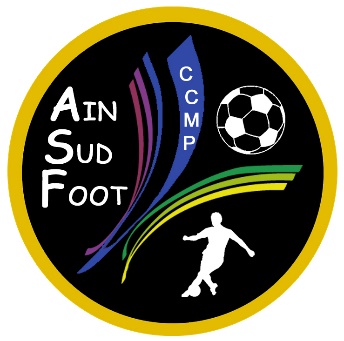 Nom :	________________________		Prénom : __________________________Date de Naissance : _____________________ 	Lieu de Naissance : __________________Adresse : _____________________________________________________________________________________________________________________________________________Code postal :	______________________		Ville : _____________________________N° Téléphone Domicile : _________________________	Portable Père : __________________________     Portable Mère : _________________________Club Actuel : ________________________		Catégorie : ________________________Niveau : ___________________________    	Poste 1 : __________________________Poste 2 : _______________________Je soussigné, Mr et Mme ___________________________________ autorise monFils ______________________________ à participer aux détections d’Ain Sud FootFait à ____________________le________________Signature :